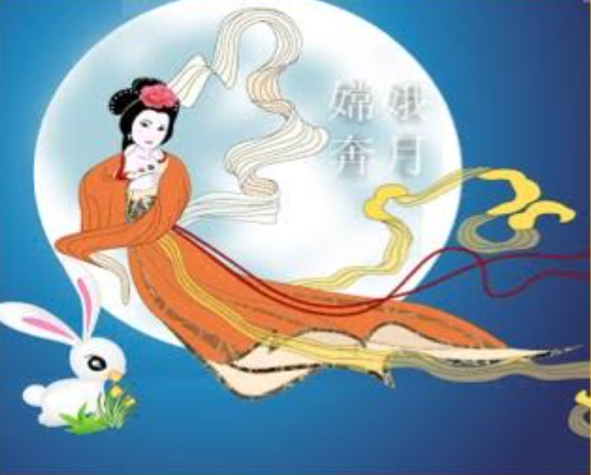 慶  祝  中  秋  節  晚  宴Celebration of Chinese Moon Festival Sunday, Sept 23, 2018     6:30pm to 9:00pmShangri La Chinese Restaurant8850 N. Union Blvd. Colorado Springs, CO 80920MenuChoices of soup: Egg drop, Won ton or Hot and Sour蛋花湯，餛飩湯或酸辣湯Salt Pepper Prawns鹽胡椒蝦Roast Duck香酥鴨 Mongolian Beef蒙古牛Green bean and Pork with Black bean sauce四季豆炒肉絲Green tea ice cream綠茶冰淇淋Cost:  $29.00 for non-members.  $27.00 for CSCCI MembersPlease reserve your seats by sending a check payable to CSCCI or register online. Payment must be received by Sep. 18, 2018CSCCI   P.O. Box 2625 Colorado Springs, CO 80901For more information of CSCCI, check the website at www.cscci.org(719)287-7624